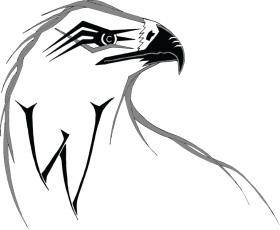 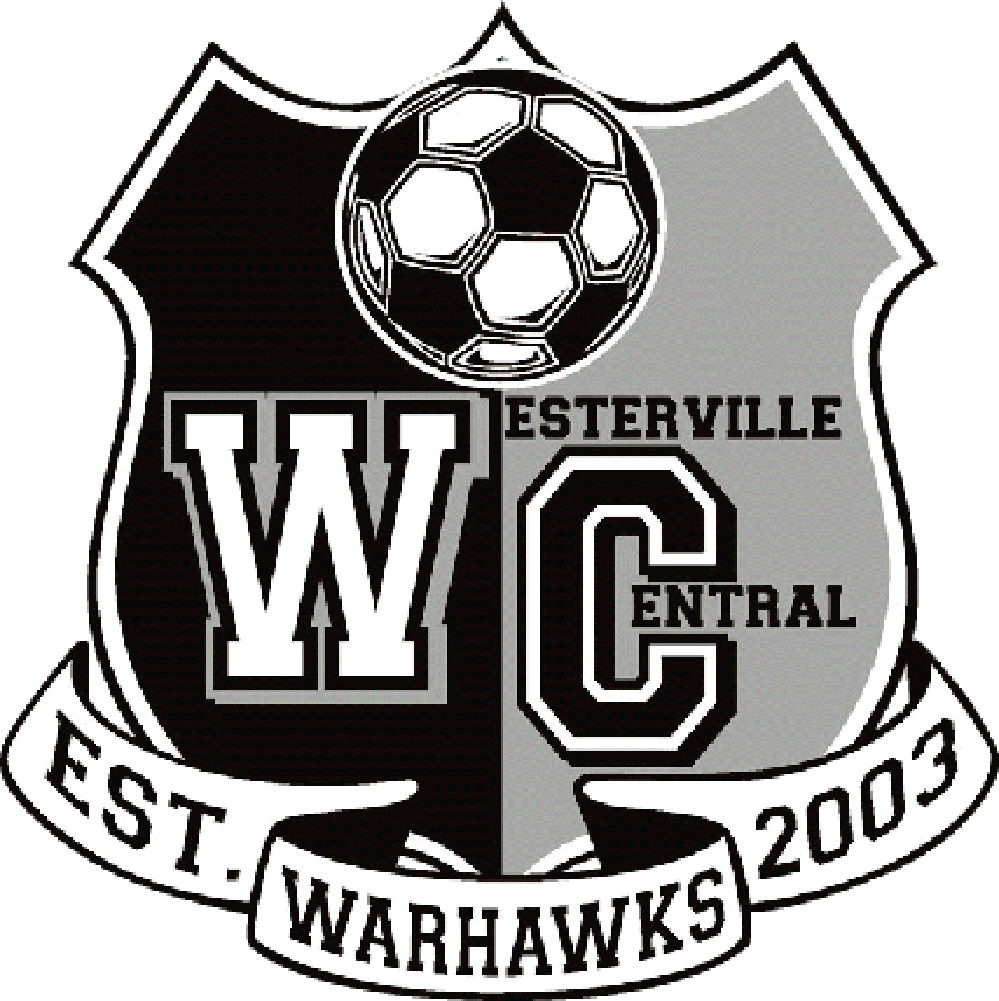 June 24th through June 27th, 2019 (Monday – Thursday)                                        9:00 a.m. - 10:45 a.m.(Hosted by WCHS Coaches and Players)Westerville Sports Complex, 325 N Cleveland Ave, Westerville, OH 43082Boys and Girls ages 5 to incoming Freshmen – players placed by age groupsRegistration Cost:$75.00 (pre-register by 6/14)Each additional family member registering is only $65.00Incoming Freshmen are $25.00$85.00 (after 6/14 and during camp week)Walkup applications are accepted on the first day, but early registration is preferred (see rates above)Players should wear shin guards and bring a soccer ball and water to camp each day.Make your checks payable to WCABC.  Mail with registration form to:WCHS Youth Soccer Camp5565 Ainsley Drive, Westerville, Ohio 43082Or go to the Westerville Central Athletics page, More/Camps menu - https://westervillecentralathletics.com/Please direct questions to Melissa.  Phone: (614) 378-8922  E-mail: warhawkboyssoccer@gmail.com-----------------------CUT HERE---------------------------CUT HERE-----------------------------CUT HERE--------------------Westerville Central Youth Soccer Camp 2019PLEASE PRINT CLEARLYInjury and Insurance Release Statement:  I give my permission for my child to participate in the Westerville Central Soccer Camp.  In addition, I agree to accept any and all liability in case of accident or injury.***Parent/Guardian Signature for Insurance Release: ______________________________________________ Date: _________Emergency Medical Authorization (Section 3313.312 Ohio Revised Code)Purpose: To enable parents to authorize emergency treatment for children who become ill or injured while under school authority, when parents cannot be reached.PART I or PART II must be complete.PART I CONSENT – In the event reasonable attempts to contact me have been unsuccessful, I hereby give my consent for the admission of anytreatment deemed necessary by (preferred physician) _____________ @ phone ______________ or (preferred dentist) _________________@ phone _______________, or in the event that the preferred practitioner is not available, by any other licensed physician or dentist, and transfer of the child to (preferred hospital)_____________________ or any other hospital reasonably accessible.  This authorization does not cover major surgery unless the medical opinions of two other licensed physicians or dentists, concurring in the necessity for such surgery, are obtained before the surgery is performed.  Facts concerning the child’s medical history including allergies, medications being taken, and any physical impairments to which a physician should be alerted to ______________________________.  Date: ________________ Signature: _________________________PART II – REFUSAL TO CONSENT – I do not give my consent for emergency medical treatment of my child.  In the event of illness or injury requiring emergency treatment, I wish school authorities to take no action or to _______________________________________________________.Date:  ________________________ Signature: ______________________________________